                                                                                                                                       ПРОЕКТО внесении изменений в Устав Ибресинского района Чувашской РеспубликиВ связи с внесением изменений  в Федеральный закон от 06 октября 2003 г. №131-ФЗ "Об общих принципах организации местного самоуправления в Российской Федерации", Собрание депутатов Ибресинского района Чувашской Республики  решило:1. Внести в Устав Ибресинского района Чувашской Республики, принятый  решением Собрания депутатов Ибресинского района от 24.12.2012 №25/1 "О принятии Устава Ибресинского района Чувашской Республики" (с изменениями, внесенными решениями Собрания депутатов Ибресинского района от 22.08.2014 №41/1, от 08.12.2014 №43/1, от 24.02.2015 №46/1, от 30.03.2015 №47/1, от 31.08.2016 №11/1, от 07.12.2017 №24/1, от 03.08.2018 №30/1, от 29.04.2019 №37/1) следующие изменения:1) в часть  7 статьи 6 ("Муниципальные правовые акты Ибресинского района") после слова "граждан» дополнить словами ",прокурором Ибресинского района Чувашской Республики";	2) пункт 5 статьи 9 ("Полномочия органов местного самоуправления Ибресинского района по решению вопросов местного значения") признать утратившим силу;3) пункт 12 части 7  статьи 21  ("Глава Ибресинского района")  изложить в следующей редакции:	"12) преобразования Ибресинского района, осуществляемого в соответствии с частями 3.1-1, 4, 6 статьи 13 Федерального закона от 06 октября 2003 года N 131-ФЗ "Об общих принципах организации местного самоуправления в Российской Федерации", а также в случае упразднения Ибресинского района;";	4) пункт 4 статьи 29  ("Права и обязанности депутата Собрания депутатов Ибресинского района") изложить в следующей редакции:	"4. Депутат Собрания депутатов Ибресинского района должен соблюдать ограничения, запреты, исполнять обязанности, которые установлены Федеральным законом от 25 декабря 2008 года N 273-ФЗ "О противодействии коррупции" и другими федеральными законами. Полномочия депутата прекращаются досрочно в случае несоблюдения ограничений, запретов, неисполнения обязанностей, установленных Федеральным законом от 25 декабря 2008 года N 273-ФЗ "О противодействии коррупции", Федеральным законом от 3 декабря 2012 года N 230-ФЗ "О контроле за соответствием расходов лиц, замещающих государственные должности, и иных лиц их доходам", Федеральным законом от 7 мая 2013 года N 79-ФЗ "О запрете отдельным категориям лиц открывать и иметь счета (вклады), хранить наличные денежные средства и ценности в иностранных банках, расположенных за пределами территории Российской Федерации, владеть и (или) пользоваться иностранными финансовыми инструментами", если иное не предусмотрено Федеральным законом от 06 октября 2003 года N 131-ФЗ "Об общих принципах организации местного самоуправления в Российской Федерации".	К депутату Собрания депутатов Ибресинского района, представившему недостоверные или неполные сведения о своих доходах, расходах, об имуществе и обязательствах имущественного характера, а также сведения о доходах, расходах, об имуществе и обязательствах имущественного характера своих супруги (супруга) и несовершеннолетних детей, если искажение этих сведений является несущественным, могут быть применены меры ответственности, предусмотренные частью 7.3.-1 статьи 40 Федерального закона от 06 октября 2003 года N 131-ФЗ "Об общих принципах организации местного самоуправления в Российской Федерации".	Порядок принятия решения о применении к депутату Собрания депутатов Ибресинского района мер ответственности, указанных в части 7.3-1 статьи 40 Федерального закона от 06 октября 2003 года N 131-ФЗ "Об общих принципах организации местного самоуправления в Российской Федерации", определяется решением Собрания депутатов Ибресинского района в соответствии с законом Чувашской Республики.";	5) абзац 4 статьи 32 ("Досрочное прекращение полномочий Собрания депутатов Ибресинского района") изложить в следующей редакции:	"3) в случае преобразования Ибресинского района, осуществляемого в соответствии с частями 3.1-1, 4, 6 статьи 13 Федерального закона от 06 октября 2003 года N 131-ФЗ "Об общих принципах организации местного самоуправления в Российской Федерации", а также в случае упразднения Ибресинского района;";	6) пункт 11 части 7 статьи 36 ("Глава администрации Ибресинского района") изложить в следующей редакции:	"11) преобразования Ибресинского района, осуществляемого в соответствии с частями 3.1-1, 4, 6 статьи 13 Федерального закона от 06 октября 2003 года N 131-ФЗ "Об общих принципах организации местного самоуправления в Российской Федерации", а также в случае упразднения Ибресинского района;".2. Настоящее решение вступает в силу после его государственной регистрации и официального опубликования.Глава  Ибресинского районаЧувашской Республики  		          	                                       А.А. Яковлев ЧĂВАШ РЕСПУБЛИКИ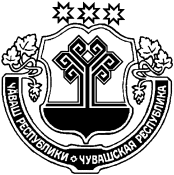 ЧУВАШСКАЯ РЕСПУБЛИКАЙĚПРЕÇ РАЙОНĚНДЕПУТАТСЕН ПУХĂВĚЙЫШĂНУ ___.____.20___               №____ Йěпреç поселокěСОБРАНИЕ ДЕПУТАТОВИБРЕСИНСКОГО РАЙОНА РЕШЕНИЕ   ___.___.20___        №____   поселок Ибреси